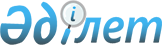 "Қайта өңдеу өнімдерін әкету (әкелу) туралы міндеттемені табыс ету және оны орындау қағидалары мен нысандарын бекіту туралы" Қазақстан Республикасы Үкіметінің 2011 жылғы 30 желтоқсандағы № 1712 қаулысының күші жойылды деп тану туралыҚазақстан Республикасы Үкіметінің 2015 жылғы 28 желтоқсандағы № 1104 қаулысы

      Қазақстан Республикасының Үкіметі ҚАУЛЫ ЕТЕДІ:



      1. «Қайта өңдеу өнімдерін әкету (әкелу) туралы міндеттемені табыс ету және оны орындау қағидалары мен нысандарын бекіту туралы» Қазақстан Республикасы Үкіметінің 2011 жылғы 30 желтоқсандағы № 1712 қаулысының (Қазақстан Республикасының ПҮАЖ-ы, 2012 ж., № 17, 274-құжат) күші жойылды деп танылсын.



      2. Осы қаулы алғашқы ресми жарияланған күнінен бастап қолданысқа енгізіледі.      Қазақстан Республикасының

      Премьер-Министрі                                    К.Мәсімов
					© 2012. Қазақстан Республикасы Әділет министрлігінің «Қазақстан Республикасының Заңнама және құқықтық ақпарат институты» ШЖҚ РМК
				